 SOS Signs of Suicide:  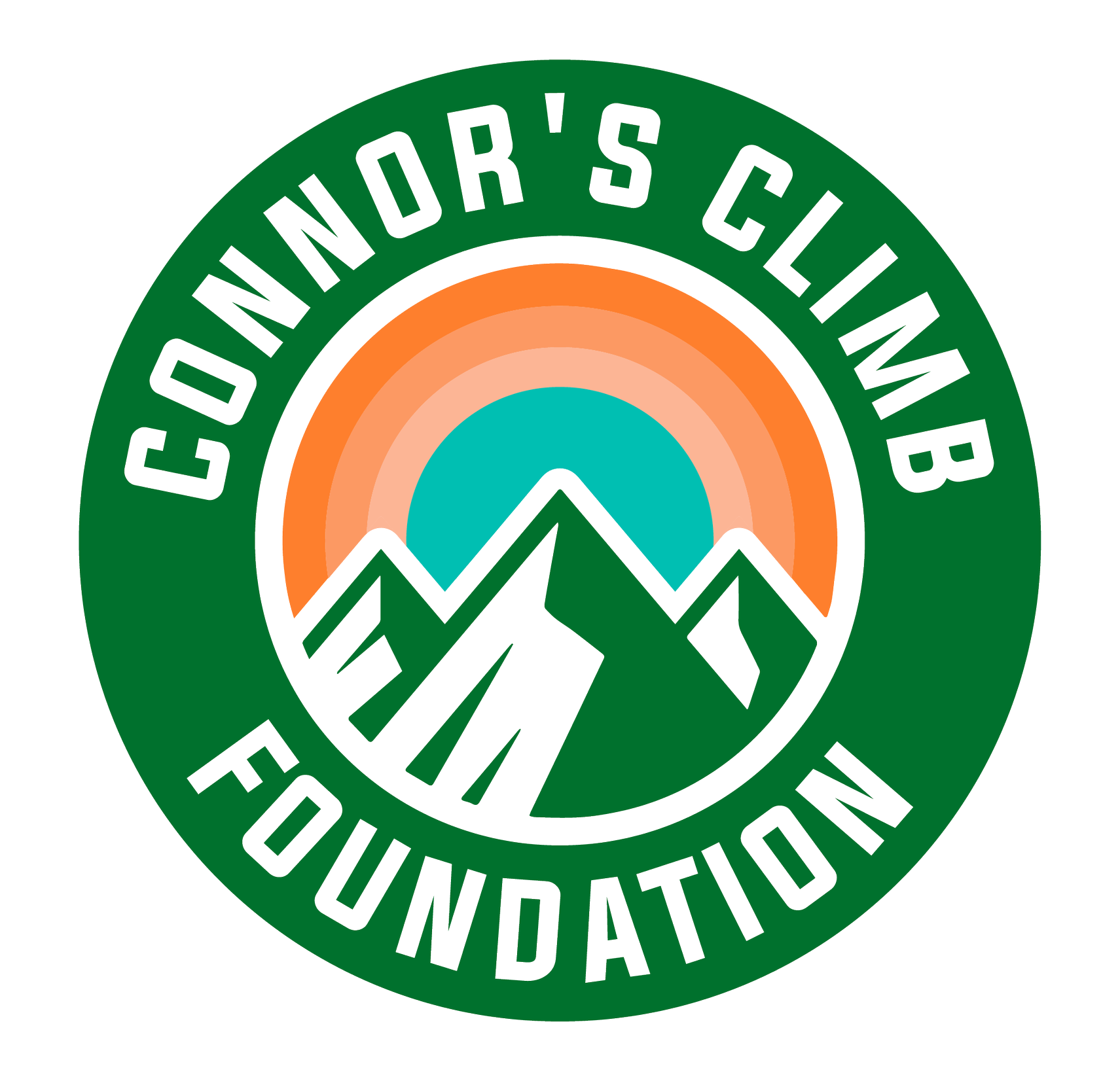 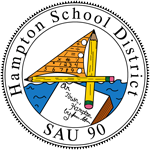 Training Trusted Adults (Parents & Community)In-Person Event: Thursday, September 28, 2023Hampton Academy - Auditorium7:00pm - 8:00pmPresented by Connor’s Climb Foundation:Sarah Gould, Training & Program CoordinatorTraining Trusted Adults - AgendaYouth suicide prevention basicsACT (Acknowledge, Care, Tell)What to do when your child ACTsBuilding coping skillsResourcesAdditional Resources Resources: SOS Signs of Suicide Parent Portal (provides resources and an overview of the SOS Program)Article: How Can Parents Help Kids Help a Friend?NH lawmakers passed Senate Bill 282. RSA 193-J codifies suicide prevention education